Работа музея построена на основе музейных фондов. Их нужно приобрести, сохранить, исследовать, сделать доступными для использования в исследовательской и образовательно-воспитательной работе. Благодаря фондам музей может связать прошлое и настоящее с будущим. Главное отличие фондов музея от фондов архивов и библиотек заключается в особых свойствах музейных предметов. Для музеев важно не только содержание и объем информации, заложенной в предмете, но и способ передачи информации, определяющийся тем с какой целью и каким способом он создан.  Это определяет к  какому типу исторических источников относится музейный предмет.Типы исторических источников:Вещественные – памятники материальной культуры, к ним относятся предметы разнообразного назначения (орудия труда, средства передвижения, предметы быта, оружие, посуда и т.д.)Изобразительные – к ним относятся произведения изобразительного искусства (живопись, графика, скульптура, плакат), фотографии, схематические изображения (чертежи, карты, планы). Эти произведения одновременно фиксируют определенный факт, содержит информацию об историческом событии и личное отношение автора к нему.  Письменные – к ним относятся хроники, летописи, документы, научные труды, литературные произведения, книги, переписка, мемуары и т.д. письменные источники можно разделить на три группы:Источники передающие деловую или научную информацию (законодательные, политические, статистические документы, исследования ученых и т.д.)Источники, появившиеся в результате эстетического освоения действительности (литературные произведения)Источники, преследующие обе цели (публицистические произведения, мемуары и т.д.)Аудиозаписи и видеофильмы – эти источники появились сравнительно недавно. Они могут передать не только знания, но и эмоциональное переживание исторических событий. Нередко музейные предметы, относящиеся к определенному типу исторических источников, содержат элементы и других типов источников. Например, надпись на керамическом изделии, иллюстрация в книге, географические названия на картах.Свойства музейных предметов.Аттрактивность и экспрессивность – способность музейного предмета привлекать внимание и вызывать волнение.Музейная ценность  - зависит от информации, которую несет в себе музейный предмет и сочетает в себе его подлинность, научное и общественное значение факта, о котором содержится информация, ее доказательность, достоверность, объем, степень сохранности. От материала, из которого сделан предмет его музейная ценность не зависит, а определяется ценность музейного предмета (сочетание музейной ценности и ценности материала). В зависимости от музейной ценности выделяют типовые и уникальные музейные предметы.Типовой музейный предмет – музейный предмет, отражающий типичное явление и обладающий свойствами, характерными для большого числа предметов, существующих в настоящее время.Уникальный музейный предмет – музейный предмет, существующий в настоящее время в единственном или очень ограниченном числе и обладающий особой научной и культурной ценностью.ФОНДЫ МУЗЕЯ.Фонды музея – совокупность всех принадлежащих музею музейных предметов с относящимися к ним научно-вспомогательными материалами. Музейное оборудование (шкафы, витрины, стенды), а также музейная техника (диктофоны, камеры, фотоаппараты, мультимедиа проекторы) к фондам музея не относятся. Входящие в фонды музея предметы могут находиться в хранилище и  в экспозиции. Фонды музея должны удовлетворять следующим условиям:Содержание фондов должно соответствовать профилю музея,  в каждом музее оно индивидуально.Формирование фондов музея необходимо проводить в соответствии с уровнем развития науки.Фонды музея должны пополняться.Фонды музея должны быть научно организованны.Научная организация фондов музея.Фонды музея должны быть определенным образом упорядочены. Входящие в фонды предметы взаимосвязаны между собой родственными признаками:Принадлежностью к одному и тому же историческому периоду или событиюМогут быть родственными по материалу, теме, устройству, сюжету.Принадлежностью к определенному месту или времени создания, социальной среде бытования, авторской принадлежности.Данные связи должны учитываться при научной организации фондов, так как ценность информации, которую несет группа предметов выше, чем ценность информации отдельно взятых предметов. Поэтому предметы группируют в музейные коллекции.Музейная коллекция – это совокупность музейных предметов, связанных общностью одного или нескольких признаков и представляющих научный, познавательный, художественный интерес, как единое целое.Состав фондов музея.Составом фондов музея называется организация фондов, разделяющая их в соответствии со значением предметов для науки и культуры в целом, а также деятельностью самого музея.Фонды музея делятся на фонд музейных предметов и фонд научно-вспомогательных материалов. Схематически состав фондов музея можно представить следующим образом:Основной фонд – предметы, которые составляют основу музейного собрания, на базе которых развертывается вся деятельность музея. Обменный фонд – предметы, в которых музей не нуждается и может обменять с другим музеем.Коллекционный фонд – музейные предметы, имеющиеся в музее в единственном экземпляре.Дублетный фонд – музейные предметы, идентичные предметам, вошедшим в коллекционный фонд.Фонд непрофильных музейных предметов – музейные предметы, не соответствующие профилю музея.Научно - вспомогательный фонд.Музейные предметы составляют основу фондов. Однако в музейной работе возникает необходимость в научно-вспомогательных материалах.Научно-вспомогательные материалы – это входящие в фонды предметы, не обладающие свойствами музейных предметов, но помогающие их изучению и экспонированию.Они подразделяются на четыре основные группы:Материалы, помогающие составить представление о внешнем облике предмета. Это воспроизведения подлинников, когда в музее нет нужного музейного предмета или его невозможно поместить в экспозицию (реконструкция острога, макет ткацкого станка).Материалы, которые помогают уяснить строение предмета. В основе одних лежит непосредственно сам предмет, другие закрепляют результаты изучения строения предмета.(рисунок найденных на раскопках осколков керамических изделий, устройство машины или станка)Материалы, которые помогают уточнить взаимосвязи между музейными предметами, и закрепляет результаты определенного этапа их изучения (предметы найденные на местах сражений и карта-схема этого сражения).Материалы, которые облегчают выявление связей музейных предметов с конкретными историческими явлениями (Рассказ о плакатах «Окна ТАСС» и их значение в общественно-политической жизни страны).Научно-вспомогательные материалы не обладают музейной ценностью, но иногда могут войти в число музейных предметов. Например, если утрачен уникальный музейный предмет, то его копия может приобрести значение музейного предмета.Комплектование, учет, хранение и изучение музейных фондов.  Цель фондовой работы – создание оптимальных условий для сохранения, исследования и использования музейных предметов.Сохранение музейных предметов – отбор из окружающей среды предметов музейного значения, их документальная фиксация, создание оптимальных условий для хранения. Исследование музейных предметов – их изучение с целью определения  музейной ценностиИспользование музейных фондов – создание экспозиций и выставок, научно-просветительская работа.Изучение музейных предметовМузееведы истолковывают музейный предмет не только как источник знаний, но и как культурную ценность в целом. Изучение музейных предметов включает: атрибуцию (определение), классификацию и интерпретацию.Атрибуция – выявление присущих предмету признаков, которые выражают разные стороны его содержания. Атрибуция включает:Определение физических свойств предмета – материал, вес, цвет, размер, формаИзучение устройства, если это вещественный источник, сюжета и темы, если источник письменный или изобразительныйИзучение признаков, позволяющих определить автора, время и место создания и бытования музейного предмета, этническую и социальную среду бытования, отношение к событию, принадлежность конкретному лицуКлассификация – деление всего объема музейных предметов на группы по признакам родства и различия. Общая классификация группирует музейные предметы по типам источников, а затем по каждому из существенных признаковТематическая классификация – группирует музейные предметы по темам исследования, поэтому один предмет может попадать в несколько рубрик.Предметная классификация – группирует предметы родственные по назначению или сюжету.Классификация по родственному признаку – группирует музейные предметы по одному родственному признаку:По географическому признаку – предметы группируются по административному делению страны, населенным пунктам, центрам производства и бытованияПо хронологическому признаку – группируются предметы, относящиеся к одному тысячелетию, веку, половине, четверти века, десятилетию, году, месяцу, числу.По этнической принадлежности – предметы группируются по принадлежности определенному народу, национальности.По социальной принадлежности – объединяются музейные предметы, бытовавшие в определенной социальной среде (крестьяне, мещане, горожане, дворяне и т.д.) По авторской принадлежности  - группирует предметы, относящиеся к работам конкретного автора или мастера.Интерпретация (истолкование) – анализ музейного предмета как источника знаний и эмоций. При этом учитывается значимость события, к которому относится источник, объем информации, подлинность, достоверность, мемориальное значение, внешние признаки музейного предмета. Фондовая документацияСистема фондовой документации – взаимосвязанная совокупность документов, составляемых по установленным формам в процессе учета фондов и  их классификации.Для учета и описания собранных памятников истории и культуры применяются следующие фондовые документы -  «Инвентарная книга», «Карточка основного фонда» и этикетки.Инвентарная книга.шифровка.Шифровка поступающих в фонды школьных музеев памятников истории и культуры. Шифр  состоит из условного обозначения музея и порядкового (инвентарного) номера музейного предмета по инвентарной книге. Например, шифр СШ18Н-234 означает, что памятник принадлежит школьному музею средней школы №18 города Н-ска и зарегистрирован в инвентарной книге под номером 234.На  документальных памятниках шифры ставятся простым мягким карандашом и левом нижнем углу оборотной стороны документа, фотографии, рисунка и т.п. На книгах шифр ставится в верхнем левом углу обложки.Шифры фотонегативов пишутся на конвертах, в которых они хранятся.На музейных предметах из ткани шифры ставятся на пришитых с изнанки полотняных этикетках.На музейных предметах из дерева, металла, стекла, керамики и т.п. шифры ставятся с таким расчетом, чтобы они не портили внешний вид предмета и не бросались в глаза. Обычно их ставят на поддонах, задних стенках и т.п. Шифры на подобных предметах пишут масляной краской или тушью. На темных предметах предварительно можно сделать мазок светлой эмалевой краской, по которому тушью пишется шифр.Правила хранения памятников истории и культуры в школьном музее.Все музейные предметы должны предохраняться от пыли, влаги, прямых солнечных лучей, деформирующих нагрузок.Музейные предметы из стекла, металла, керамики, дерева, гипса и т.п. можно хранить на полках деревянных шкафов. Изделия из ткани хранят в шкафах в висячем положении на специальных плечиках. Мелкие предметы: монеты, значки, пуговицы и т. п. — хранят в маленьких картонных коробочках, на дно которых кладется этикетка с шифром данного музейного предмета. Шифры наносятся также на крышку коробки. Коробки можно помещать в выдвижные ящики шкафов.Рукописные документы, листовки, рисунки и другие виды письменных и графических памятников хранят в папках с клапанами, переложенные листами чистой мягкой бумаги или вложенными в конверты. Папки помещают вертикально в деревянные шкафы с не застекленными дверцами. Для экспонирования документальных памятников, для использования их на различных мероприятиях лучше всего изготовить их фото или ксерокопии. Экспонировать подлинные документы целесообразно лишь в том случае, если они имеются в нескольких экземплярах. Если приходится экспонировать подлинные документы, то время от времени их необходимо заменять на копии или другие, однотипные памятники.При экспонировании подлинных документов, произведений графики, акварельной живописи, фотографий следует избегать их размещения под прямыми лучами солнца и других ярких источников света. Нельзя приклеивать их клеем, прикреплять кнопками или гвоздями. Это же относится и к тканям.Книги, брошюры, грамоты можно помещать в застекленных витринах или шкафах.Отдельные документы небольшого формата можно экспонировать на стендах, прижимая их стеклом. Если необходимо экспонировать обе стороны документа, то его можно поместить 8 специальной подставке или вертушке между двумя листами органического стекла.Для защиты музейных предметов от воздействия света и тепла в процессе, их хранения и экспонирования желательно использовать под музейное хранилище и экспозиционные залы помещения, выходящие на теневую сторону, окна желательно завешивать шторами.Не менее важную роль играет температурно-влажностный режим хранения материалов музея. Так, наиболее оптимальной считается температура воздуха +18° С, а относительная влажность в пределах 50-65%.Если постоянное использование музейного предмета в экспозиции угрожает памятнику разрушением, то подлинник немедленно перемещается в хранилище и заменяется копией или муляжом.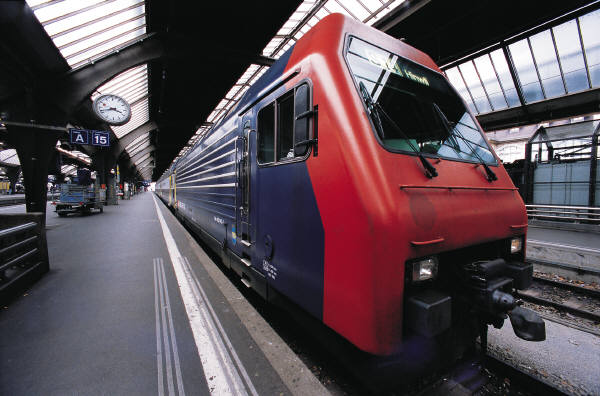 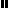 